«Где и как жили рыцари?»Цели и задачи:Дать представление о Средневековье, средневековых рыцарях и замкахВыявить природные условия Средневековой Европы, влияющие на образ и уклад жизниУчить слушать, сопоставлять факты и делать выводыРазвивать кругозор учащихся, речь, творческое мышлениеРазвивать умение выявлять жизненные ценностные ориентирыВоспитывать любовь и интерес к изучению историиОборудование:ТСО – проектор, экранПрезентация к урокуНаглядные пособияУчебник «Мы и окружающий мир» Н. Я. Дмитриевой 4 класс(1-4)Рабочие тетрадиХод урокаОрганизационный моментСоздание проблемной ситуации через побуждающий диалог, открытие темы урока(на доске – изображение рыцаря)- Кто изображен на иллюстрации? (рыцарь, т.к. конный воин в доспехах)(1 слайд- 6 разных построек под номерами)- Где, из предложенных зданий, мог бы жить рыцарь? Обоснуйте свое мнение(в здании под №3)- Почему был сделан такой выбор? (дом рыцаря должен быть для него крепостью, он большой, величавый, с башнями, высокими стенами и рвом)- Давайте проверим ваше предположение (на экране остается только замок)(2 слайд – замок)- Посмотрите на изображение на доске и на экране и сформулируйте тему нашего урока («В рыцарском замке», «Кто такие рыцари и как они жили», «Рыцари и рыцарские замки», «Где и как жили рыцари» и т.д.)(тема записывается на доске и появляется на 3слайде – «Где и как жили рыцари»)- Замок времени скрыт и укутан, укрыт  В мягкий плед из зеленых побегов…  Но развяжет язык молчаливый гранит,  И холодное прошлое заговорит  О походах, боях и победах.  Время подвиги эти не стерло.  Оторвать от него верхний пласт  Или взять его крепче за горло,  И оно свои тайны отдаст  Украдут сто замков, и падут сто оков  И прольют сто потов с целью груды веков  И прольются легенды из сотен стихов  Про турниры, осады, про вольных стрелков…- Что бы вы хотели узнать сегодня на уроке? (кто такие рыцари, как они жили, занятия рыцарей, условия жизни, рыцарские законы)(4слайд – замок)- Опишите дом рыцаря, изображенный на слайде (Дом рыцаря похож на крепость, построен из камня, имеет прочные стены, хорошо укреплен и т.д.)ПРОБЛЕМА:- С чем было связано то, что у рыцаря именно такой дом, а не другой?(на слайде появляется вопрос)3. Поиск решения (выдвижение и проверка гипотез)(Для защиты от врагов, для хранения богатства, для приема гостей, для ведения войны, природные условия и т.д.)- Прежде, чем ответить на этот вопрос, давайте разберемся, а кто такие рыцари?(5слайд – рыцарь)Когда-то в средние векаПовсюду жили рыцари, И жизнь была их нелегкаВ тяжелой амуниции.Гордились рыцари собой,Мечами и доспехами.Играли рыцари с судьбойИ на турниры ехали…- Кто такие рыцари? (это сильные, бесстрашные люди, защищающие свои земли)- Слово «рыцарь» первоначально означало «всадник». Рыцарями могли стать только люди «благородного» происхождения, достаточно знатные, чтобы приобрести коня и вооружение. Для того, чтобы стать настоящим воином-рыцарем, требовалось много времени и сил. К военной службе рыцари готовились с детства.(по ходу чтения стихотворения на 5слайде появляются иллюстрации)В семь лет, оставив отчий дом,Покинув мать, отца,Малыш пошел служить пажом,Слугою стал тогда.Его наукам обучали,Учили петь и танцевать,Учили правильно стрелять,Верхом скакать, копье метать.Прошли года, подрос малыш,Ему уже 15.Дорога в рыцари трудна:Пришлось ему в боях сражаться.И только храбрость проявив, Мог рыцарем он стать,И кодекс чести рыцаряУже не запятнать.-В какое время жили рыцари? (средние века)(6слайд – средневековье)-Это время называется СРЕДНЕВЕКОВЬЕV – XV века-Речь пойдет об эпохе, которая продолжалась с 5 и до конца 15 века.- Началом средневековья принято считать 476 год. Многое изменилось в жизни людей в средние века. Люди стали больше обрабатывать земли. В Европе стали выращивать растения, которых раньше не знали: чай, кофе, рис, картофель, помидоры. Вот только некоторые из предметов, которые появились в Средние века (на слайде появляются предметы - посуда, мыло, очки, пуговицы, часы). Образовались многие города: Берлин, Амстердам, Москва и др. Мореплаватели открыли Америку и Австрию.Работа с картой(7слайд – карта) - Давайте посмотрим на карту и определим, откуда же пришли рыцари, в соседстве с какими странами Западной Европы жили наши предки.- Какие моря и океаны окружают Западную Европу?- Охарактеризуйте рельеф.- Какие есть крупные реки?- Откройте учебник на с. 29 и прочитайте первые три абзаца. (читают)- Какой вывод можно сделать о природных условиях Западной Европы? (Природные условия благоприятные)(8слайд – вывод)Вывод: значит, такой вид строения был связан с географическим положением и природными условиями.Замки- Какое место вы выбрали бы для строительства замка? Почему? (высокий холм, обрывистый утес, остров посреди реки)- Действительно, замки сооружались из камня в труднодоступных местах на возвышенности. Это было удобно для наблюдения и обороны.(9слайд – замок)Давайте же переберемся через глубокий ров по подвесному мосту и войдем в замок.(10, 11, 12слайды – схема замка, донжон, внутреннее убранство)В центре – главная башня – донжон. Здесь и жил сеньор на втором этаже в большом зале. На третьем этаже обитают слуги и охрана.  На нижнем этаже  располагаются кладовые, кухня, в подземелье – тюрьма. Рядом с донжоном располагались колодец, часовня, конюшни. В замке все было подчинено одному требованию – защищенности, поэтому о внутренних удобствах в них не заботились. В замках было сыро, холодно, гуляли сквозняки. Погреться можно было только у каминов, но и они не давали особого тепла. Помещения освещались факелами или свечами, которые делали из воска или сала. Мебели в замке было немного: деревянные кровати, шкафы, сундуки.- Можно ли назвать замки удобными жилищами? Хотелось ли вам жить в таком замке? (Нет, в них не было удобств и уюта. И жить в таком замке не хочется)(13слайд – вывод)- Какой вывод можно сделать? (такой вид строения был связан с укладом жизни)Снаряжение средневекового рыцаря- Средневековые сеньоры не только возвели себе каменные жилища, но и сами оделись в железо.- Какое же было снаряжение средневекового рыцаря?- Перед вами фигура человека. Его нужно одеть в снаряжение рыцаря. Трудность состоит в том, что вам даны снаряжения и одежда из разных эпох. (От каждого ряда выходит по одному ученику и сообща одевают рыцаря)(На доске фигура, одежда, доспехи из разных времен)- Пока ребята снаряжают нашего рыцаря, давайте поговорим об оружии.(14слайд – вооружение)- Вооружение рыцаря состояло, прежде всего, из щита. Щиты делали из кожи, наружная сторона нередко украшалась гербом владельца, изображением единорога, дракона, льва. Они надежно укрывали от стрел и помогали отбивать удары противника.- Основным наступательным оружием рыцаря было длинное копье – до 4,5 метров. Помимо копья рыцарь был вооружен железным мечом. Мечам давали прозвища, их передавали по наследству, о них складывались легенды.- Оружие хранилось висящим на стенах замка. Его приходилось часто чистить из-за закопченности от свечей и факелов.- Ребята уже справились с заданием. Давайте посмотрим на нашего рыцаря.- Как называется снаряжение рыцаря? (броня)(15слайд – облачение рыцаря)- Тело рыцаря прикрывала особая рубаха, сплетенная из прочных стальных колечек – кольчуга. Из стальных колец изготавливали чулки и перчатки. Кольчуга спасала в бою, но чтобы укрыться от непогоды и лучей солнца, приходилось сверху надевать длинную рубаху – сюрко. Достоинством кольчуги была ее подвижность и прочность. В 14 веке на смену кольчуги приходят латы – доспехи рыцаря из сплошных пластин. Доспехами стали покрывать даже коней.(16слайд – шлем)- Завершал вооружение рыцаря шлем. Голову закрывал капюшон, подбитый мягкой материей, а шлем надевали поверх него.- А как можно было различить рыцарей, ведь в таком одеянии они были похожи? (отличительной чертой было нанесение на одежду и вооружение фамильных гербов, по цвету которых  и по изображению на них определялась не только фамильная принадлежность, но и характер рыцаря)(17, 18слайды – отличительные черты)- Так на заре рыцарства выглядел благородный искатель приключений. - А зачем рыцарям было необходимо такое тяжелое вооружение? (для защиты своей жизни, оружие необходимо для защиты своих владений, для ведения войн)(19слайд – вывод)Занятия рыцарей в мирное время- А чем занимались рыцари в мирное время, когда не вели войн? (охотились, участвовали в турнирах)(20, 21слайды – охота, турнир)- Охота была самым обыкновенным и почти единственным занятием владельцев в мирное время. Они проводили в лесах по целым неделям.- Что такое турнир? (военное состязание рыцарей)- Обычно турнир начинался с поединка рыцарей на копьях, затем они брались за мечи. Но самый большой интерес зрителей вызывали пешие бои. По окончании турнира назывались имена победителей и раздавались награды.Вот кони всей мастей:Гнедые, серые и вороные – Летят друг к другу с двух сторон.На поле схватки грохот, звон,Там копья всадники ломают,С могучим треском пробиваютЩиты червленые друг другу, Дырявят прочную кольчугу,Чтоб сбить со взмыленных конейСвоих противников скорей.К упавшему под шум и громНесутся с поднятым мечомОдни – в полон забрать,Другие – поживей поднять.- Какое значение для рыцаря имели турниры и охота? (рыцари старались показать себя на охоте и поддержать свою славу в рыцарских турнирах. На турниры тратили огромные деньги на виду у всех, что свидетельствовало о их высоком положении)Связь с настоящим временем- Кого бы в наше время вы могли назвать рыцарем? (человека смелого, воспитанного, благородного)(22слайд – кодекс чести)- В начале эпохи рыцарства понятие чести являлось основной идеей. В своих помыслах и поступках рыцарь руководствовался кодексом чести, где среди моральных норм были определены: ХрабростьЧестностьВеликодушиеЩедростьГостеприимствоУчтивостьВерность долгуБлагородство по отношению к женщинеИтог. Рефлексия- В начале урока мы выдвинули несколько предположений. С чем же было связано, что у рыцаря именно такой дом, а не другой? (это было связано с войной, с защитой от врагов, с природными условиями и с обычаями и устоями общества)(23слайд – вывод)- Чтобы проверить себя, как хорошо мы разобрались в теме сегодняшнего урока, давайте решим кроссворд.(24слайд – кроссворд)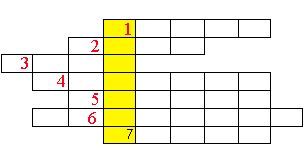 1. жилище феодала (замок)2. боевые доспехи рыцаря (латы)3. отличительный знак рода (герб)4. состязание рыцарей (турнир)5. тяжёлая дубина с металлическим утолщённым концом (палица)6. одеяние из металлических колец (кольчуга)7. одна из рыцарских забав (охота)- Прочитайте слово по вертикале (забрало) Что это? (металлическая маска для защиты лица рыцаря)- Совпали ли цели урока с результатами, узнали ли вы то, что хотели?- Более подробно мы с этой темой познакомимся на внеклассном мероприятии. И, если у вас остались какие-то вопросы, я думаю, вы найдете на них ответы.Домашнее задание- Домой – творческое задание. У каждого рыцаря был свой отличительный признак, по которому его узнавали – кто он, из какого рода и т.д. Это герб. Попробуйте дома создать свой собственный герб, герб своей семьи, а может кто-то создаст герб нашего класса. А поможет вам в этом дополнительный материал у вас на листочках и материал учебника на страницах 28-32.- Спасибо за работу! (25-30слайды – галерея средневековых замков)